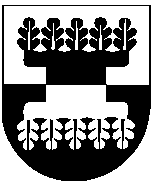 ŠILALĖS RAJONO SAVIVALDYBĖS ADMINISTRACIJOSDIREKTORIUSĮSAKYMASDĖL ŠILALĖS RAJONO SAVIVALDYBĖS INTEGRALIOS PAGALBOS TEIKIMO PARTNERIŲ ATRANKOS TVARKOS APRAŠO PATVIRTINIMO IR KOMISIJOS SUDARYMO2022 m. spalio 6 d. Nr. DĮV-760ŠilalėVadovaudamasis Lietuvos Respublikos vietos savivaldos įstatymo 29 straipsnio 8 dalies 2 punktu, vykdydamas Integralios pagalbos plėtros 2022–2029 metų veiksmų plano, patvirtinto Lietuvos Respublikos socialinės apsaugos ir darbo ministro 2022 m. rugpjūčio 24 d. įsakymu Nr. A1-552 „Dėl Integralios pagalbos plėtros 2022–2029 metų veiksmų plano patvirtinimo“, 12 punktą, atsižvelgdamas į Lietuvos Respublikos socialinės apsaugos ir darbo ministerijos 2022 m. rugsėjo 2 d. raštą Nr. (19.1E-33) SD-3326 „Dėl integralios pagalbos teikimo“:T v i r t i n u  Šilalės rajono savivaldybės integralios pagalbos teikimo partnerių atrankos tvarkos aprašą (pridedama).S u d a r a u  Šilalės rajono savivaldybės Integralios pagalbos teikimo partnerių atrankos komisiją:Virginijus Kvederys – Šilalės rajono savivaldybės administracijos direktoriaus pavaduotojas (komisijos pirmininkas);2.2. Reimunda Kibelienė – Šilalės rajono savivaldybės administracijos Turto ir socialinės paramos skyriaus vedėja (komisijos pirmininko pavaduotoja);2.3. Inga Briedienė – Šilalės rajono savivaldybės administracijos Teisės, personalo ir civilinės metrikacijos skyriaus vyriausioji specialistė;2.4. Vilija Karbauskienė – Šilalės rajono savivaldybės administracijos Turto ir socialinės paramos skyriaus vyriausioji specialistė;2.5. Ramūnė Rumšienė – Šilalės rajono savivaldybės administracijos Turto ir socialinės paramos skyriaus vyriausioji specialistė.3. P a v e d u paskelbti šį įsakymą Šilalės rajono savivaldybės interneto svetainėje www.silale.lt ir Teisės aktų registre.Šis įsakymas gali būti skundžiamas Lietuvos Respublikos administracinių bylų teisenos įstatymo nustatyta tvarka per vieną mėnesį nuo šio sprendimo paskelbimo dienos Regiono apygardos administracinio teismo Klaipėdos rūmams (Galinio pylimo g. 9, 91230 Klaipėda).Administracijos direktorius	Gedeminas Sungaila